CHINESE FLAGSHIP SECONDARY CURRICULUMLevel 3 StampsUNIT 3:  Celebrations, Festivals, and Traditions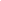 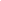 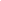 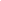 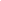 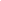 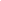 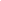 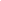 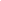 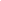 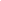 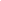 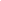 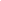 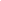 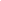 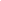 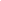 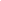   Adapted from Jefferson County Public Schools, KY, 2011Name:Class Period: Can do without help ____ (2) Can do it with help _____ (1)Need to learn _____